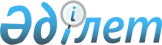 О некоторых вопросах поставок нефтепродуктов в Республику КазахстанПриказ и.о. Министра энергетики Республики Казахстан от 14 июля 2020 года № 252. Зарегистрирован в Министерстве юстиции Республики Казахстан 14 июля 2020 года № 20966
      В соответствии со статьей 17 и пунктом 1 статьи 18 Закона Республики Казахстан от 12 апреля 2004 года "О регулировании торговой деятельности" и статьи 22 Закона Республики Казахстан от 6 января 2012 года "О национальной безопасности Республики Казахстан" ПРИКАЗЫВАЮ:
      1. Ввести запрет сроком до 1 сентября 2020 года на ввоз в Республику Казахстан железнодорожным, автомобильным и трубопроводным транспортом бензина, авиационного и дизельного топлива (кодов ТН ВЭД 2710 12 411 0 – 2710 12 590 0, 2710 19 110 0 – 2710 19 460 0), кроме перемещаемых транзитных перевозок, начинающихся и заканчивающихся за пределами Республики Казахстан.
      2. Департаменту развития нефтяной промышленности Министерства энергетики Республики Казахстан в установленном законодательством Республики Казахстан порядке обеспечить:
      1) государственную регистрацию настоящего приказа в Министерстве юстиции Республики Казахстан;
      2) размещение настоящего приказа на интернет-ресурсе Министерства энергетики Республики Казахстан;
      3) в течение десяти рабочих дней после государственной регистрации настоящего приказа в Министерстве юстиции Республики Казахстан представление в Департамент юридической службы Министерства энергетики Республики Казахстан сведений об исполнении мероприятий, предусмотренных подпунктами 1) и 2) настоящего пункта.
      3. Контроль за исполнением настоящего приказа возложить на курирующего вице-министра энергетики Республики Казахстан.
      4. Настоящий вводится в действие по истечении десяти календарных дней после дня его первого официального опубликования.
      "СОГЛАСОВАН"
Министерство индустрии
и инфраструктурного развития
Республики Казахстан
      "СОГЛАСОВАН"
Министерство финансов
Республики Казахстан
      "СОГЛАСОВАН"
Министерство торговли и интеграции
Республики Казахстан
      "СОГЛАСОВАН"
Комитет национальной безопасности
Республики Казахстан
      "СОГЛАСОВАН"
Министерство национальной
экономики Республики Казахстан
      "СОГЛАСОВАН"
Министерство внутренних дел
Республики Казахстан
					© 2012. РГП на ПХВ «Институт законодательства и правовой информации Республики Казахстан» Министерства юстиции Республики Казахстан
				
      и.о. министра 

М. Журебеков
